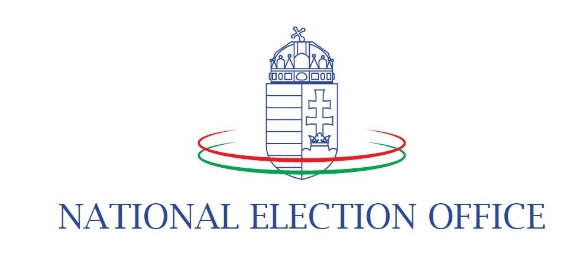 Data management informationfor foreign representation/election observers for the parliamentary elections and national referendums of 2022I.Data managerNational Election Office Head office: 1054 Budapest, Alkotmány u. 3.VAT number: 15815563-1-41E-mail: adat@nvi.hu  Website: www.valasztas.huContact details of the Data Protection Officer of the Data Controller: dr. Edina Kéki Data Protection Officer, e-mail: keki.edina@nvi.hu II.Scope of personal data processed:The personal data that must be provided in the case of a mission/election observer registered with the National Election Committee (hereinafter referred to as "the data subject"):name of the person concernedthe personal identification number of the person concerned or, in the absence thereof, the number of the identity card or passport or driving licence issued by the Hungarian authorities.Optional personal data:contact details of the person concerned: e-mail address, telephone numberIII.Purpose of the data management:To carry out the duties of observer provided for in the law on electoral procedure concerning the verification of the legality of the voting documents and the counting of votes, and to supervise the ballot box containing postal votes.IV. Legal basis for data management:Law on electoral procedure § 5(3), § 245(2)-(3), § 281(3)V. Duration of storage of the personal data processed:The Data manager shall process the mandatory data required for registration until the working day following the ninetieth day after the vote, and the non-mandatory (contact) data until the withdrawal of the data subject's consent.The Data manager shall take appropriate measures to protect the processed mandatory and non-mandatory personal data against, in particular, unauthorised access, alteration, disclosure, erasure or destruction, accidental destruction or accidental damage and inaccessibility resulting from changes in the technology used.VI. Recipients of personal data:The National Election Office as the data manager, the election office at the foreign representation, the election office for the parliamentary single mandate constituency and Idomsoft Zrt. as the data processorVII. Transfer of data and its legal basis:For the election office of the foreign representation, and for the election office of the parliamentary single member constituencyLegal basis for the transfer of data: law on electoral procedure § 5 (3), § 281 (3)VIII. Information on the rights of the person concerned:The person concerned shall have the following rights in relation to data processing, insofar as the nature and legal basis of the processing make it reasonable:Right to be informed:The person concerned has the right to know the relevant circumstances of the processing of his or her personal data, as detailed in Article 13 of the GDPR, which the controller facilitates by providing this information.Right of access:The right of access ensures that the data subject is informed whether or not his or her personal data are being processed by the controller, in which case he or she has the right to effective access to the personal data processed by the controller and to be informed of the matters listed in Article 15 of the GDPR.Right to correction (clarification, addition):The person concerned may request the correction or updating of inaccurate personal data or the completion of incomplete data.Right to data portability:The person concerned shall have the right to obtain the personal data concerning him or her which he or she has provided to the controller, to transmit such data to another controller or to request the direct transfer of personal data between controllers.Right to erasure (forgetting):The person concerned may request the data manager to cease processing his or her personal data, in which case the data manager shall render the personal data irretrievably unidentifiable, so that the link between the information and the person concerned can no longer be established.The right to erasure may be exercised when the processing of personal data by the controller is no longer necessary, taking into account the principles of purpose limitation, data minimisation and limited storage.The person concerned may also request the erasure of his or her personal data if:the data management is illegitimatepersonal data are collected in relation to information society services offered directly to children,the person concerned withdraws his or her consent,the person concerned objects to the processing of his or her personal data,it is required by law. Right to restriction of processing:The person concerned may request the data manager to restrict processing if:contests the accuracy of your personal data,considers that the processing of his personal data is illegitimate and requests the restriction of the processing of his personal data instead of the deletion of his personal data,the processing of personal data by the data manager is no longer necessary, but the data subject requests the blocking of his or her data in order to pursue a legal claim,the data subject objects to the processing of his or her personal data.In such a case, the data manager must block the personal data, for example by temporarily transferring the personal data to another data manager, by terminating user access to the data or by temporarily removing the data, and no processing operation may be performed on the personal data. The restriction does not completely remove the controller's control over the personal data.In the case of restriction, personal data may be further processed only with the consent of the person concerned, for the purpose of pursuing legal claims or protecting the rights of others, or for important public interests. All recipients to whom or with whom the personal data have been disclosed must be informed of the restriction of processing. The controller shall inform the data subject in advance of the lifting of the restriction on processing. Right to object:The person concerned may object to the processing of his or her personal data at any time if:the processing is necessary for the performance of a task carried out in the public interest or in the exercise of official authority vested in the National Election Office, or if it is necessary for the legitimate interests of the National Election Office or a third party,if the personal data is processed for direct marketing purposes (not applicable to the present processing),the personal data is processed for research or statistical purposes (not applicable to the present processing).The data manager shall no longer process the personal data in the event of the person concerned’s objection and shall erase the personal data unless it can demonstrate compelling legitimate grounds overriding the interests, rights and freedoms of the person concerned, or relating to the establishment, exercise or defence of legal claims.Right to legal redress:The person concerned shall have the right to lodge a complaint against the data manager's processing of his or her personal data and to have recourse to the courts.Right to lodge a complaint: the person concerned has the right to lodge a complaint if he or she considers that the processing of personal data concerning him or her infringes the provisions of the GDPR. Complaints can be submitted to the  Authority for Data Protection and Freedom of Information as supervisory authority using one of the following contact details:Location: 1055 Budapest, Falk Miksa utca 9-11.Postal address: 1363 Budapest, Pf.: 9.Telephone: +36 (30) 683-5969; +36 (30) 549-6838; +36 (1) 391 1400Fax: 	+36 (1) 391-1410E-mail: ugyfelszolgalat@naih.huWebsite: http://www.naih.huIf the person concerned suffers damage in the exercise of his or her rights in relation to the processing of his or her personal data (e.g. he or she has not been able to exercise the above rights, has not been informed about the processing, etc.), he or she may bring a lawsuit. The data subject may also choose to bring the case against the National Election Office before the courts of the place of residence or domicile. In the lawsuit, the National Election Office, as the data controller, has the burden of proving that it has acted in accordance with the relevant legislation and EU binding legal acts.Right to withdraw consent to data management:In the case of processing based on Article 6(1)(a) or Article 9(2)(a) of the GDPR, the person concerned may withdraw his or her consent at any time, it does not affect the lawfulness of the data processing carried out on the basis of consent before its withdrawal.IX. Possible consequences of non-disclosure:The National Election Committee refuses to register the foreign representation/election observer.Budapest, 2021. november 19.Annex: Declaration